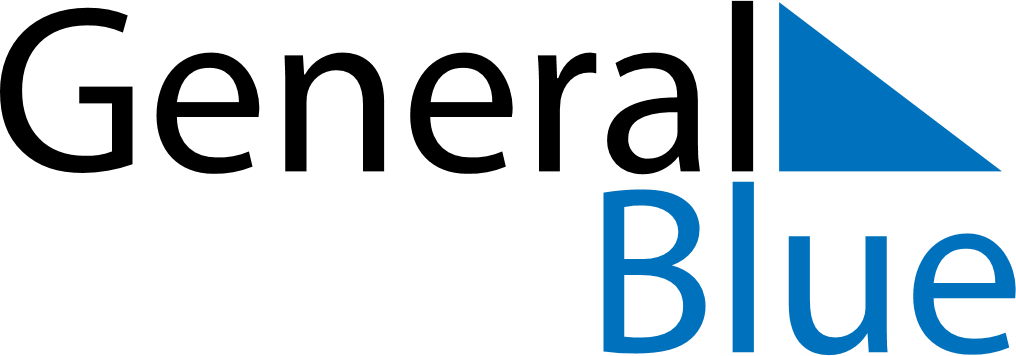 November 2024November 2024November 2024November 2024November 2024November 2024Anchor Point, Alaska, United StatesAnchor Point, Alaska, United StatesAnchor Point, Alaska, United StatesAnchor Point, Alaska, United StatesAnchor Point, Alaska, United StatesAnchor Point, Alaska, United StatesSunday Monday Tuesday Wednesday Thursday Friday Saturday 1 2 Sunrise: 9:28 AM Sunset: 6:12 PM Daylight: 8 hours and 44 minutes. Sunrise: 9:31 AM Sunset: 6:10 PM Daylight: 8 hours and 38 minutes. 3 4 5 6 7 8 9 Sunrise: 8:33 AM Sunset: 5:07 PM Daylight: 8 hours and 33 minutes. Sunrise: 8:36 AM Sunset: 5:05 PM Daylight: 8 hours and 28 minutes. Sunrise: 8:38 AM Sunset: 5:02 PM Daylight: 8 hours and 23 minutes. Sunrise: 8:41 AM Sunset: 5:00 PM Daylight: 8 hours and 18 minutes. Sunrise: 8:44 AM Sunset: 4:57 PM Daylight: 8 hours and 13 minutes. Sunrise: 8:46 AM Sunset: 4:55 PM Daylight: 8 hours and 8 minutes. Sunrise: 8:49 AM Sunset: 4:53 PM Daylight: 8 hours and 3 minutes. 10 11 12 13 14 15 16 Sunrise: 8:51 AM Sunset: 4:50 PM Daylight: 7 hours and 59 minutes. Sunrise: 8:54 AM Sunset: 4:48 PM Daylight: 7 hours and 54 minutes. Sunrise: 8:56 AM Sunset: 4:46 PM Daylight: 7 hours and 49 minutes. Sunrise: 8:59 AM Sunset: 4:43 PM Daylight: 7 hours and 44 minutes. Sunrise: 9:01 AM Sunset: 4:41 PM Daylight: 7 hours and 40 minutes. Sunrise: 9:04 AM Sunset: 4:39 PM Daylight: 7 hours and 35 minutes. Sunrise: 9:06 AM Sunset: 4:37 PM Daylight: 7 hours and 30 minutes. 17 18 19 20 21 22 23 Sunrise: 9:09 AM Sunset: 4:35 PM Daylight: 7 hours and 26 minutes. Sunrise: 9:11 AM Sunset: 4:33 PM Daylight: 7 hours and 21 minutes. Sunrise: 9:13 AM Sunset: 4:31 PM Daylight: 7 hours and 17 minutes. Sunrise: 9:16 AM Sunset: 4:29 PM Daylight: 7 hours and 13 minutes. Sunrise: 9:18 AM Sunset: 4:27 PM Daylight: 7 hours and 9 minutes. Sunrise: 9:21 AM Sunset: 4:25 PM Daylight: 7 hours and 4 minutes. Sunrise: 9:23 AM Sunset: 4:24 PM Daylight: 7 hours and 0 minutes. 24 25 26 27 28 29 30 Sunrise: 9:25 AM Sunset: 4:22 PM Daylight: 6 hours and 56 minutes. Sunrise: 9:27 AM Sunset: 4:20 PM Daylight: 6 hours and 52 minutes. Sunrise: 9:30 AM Sunset: 4:19 PM Daylight: 6 hours and 49 minutes. Sunrise: 9:32 AM Sunset: 4:17 PM Daylight: 6 hours and 45 minutes. Sunrise: 9:34 AM Sunset: 4:16 PM Daylight: 6 hours and 41 minutes. Sunrise: 9:36 AM Sunset: 4:14 PM Daylight: 6 hours and 38 minutes. Sunrise: 9:38 AM Sunset: 4:13 PM Daylight: 6 hours and 34 minutes. 